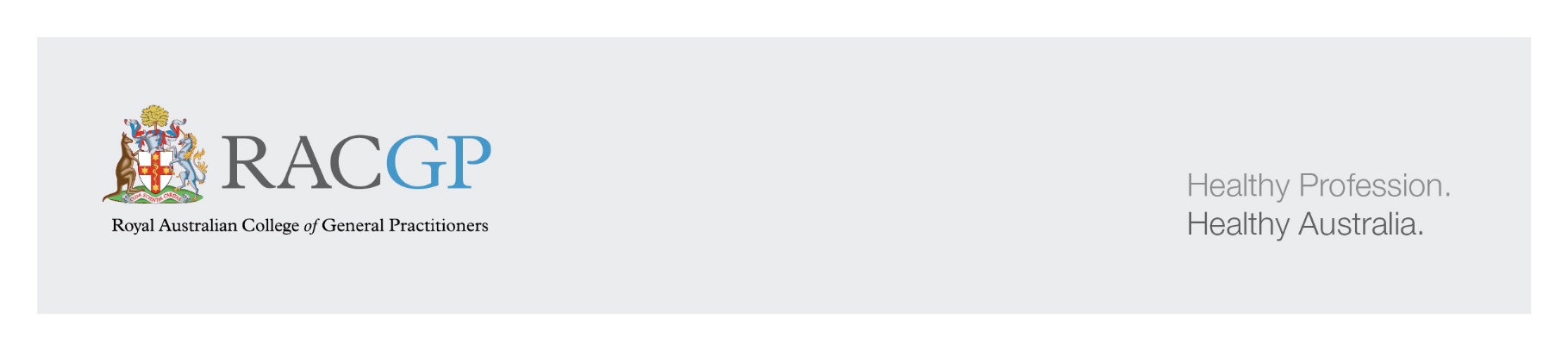 My COVID-19 action planMy detailsMy care teamMy scheduled telehealth check-upsManaging my symptoms**Your GP might change these parameters if the patient is a child, or depending on your medical history.My daily symptom diaryEach day (or as often as your GP or nurse says), fill out the table below.For oxygen levels, heart rate, respiratory rate (breathing) and temperature, record the daily reading. For other symptoms, think about how the symptom is today, compared with the day before – and place the best letter to describe this:same (S), better (B) or worse (W). Name: Age: 	Date of birth: I am isolating:  at home alone	with household members	with a visiting carer Relevant medical history (physical and mental):My usual medicines are:I have been prescribed these medicines by my GP (or other health professional) to manage my COVID-19 symptoms:COVID-19 vaccination status: Fully vaccinated	Partially vaccinated	Unvaccinated  Date of first dose: Second dose: Third or booster dose: Allergies and adverse reactions:Date of onset of symptoms: Date of test confirming COVID-19 positive status: Advanced care plan: Yes	NoEmergency contact: Relationship: Contact details:My general practice is: Their phone number is: My GP’s name is: My nurse’s name is: If I need my GP/nurse and they are unavailable, I will call: Date: Time:Practitioner:Completed: Date: Time:Practitioner:Completed: Date: Time:Practitioner:Completed: Date: Time:Practitioner:Completed: Date: Time:Practitioner:Completed: Date: Time:Practitioner:Completed: Date: Time:Practitioner:Completed: Date: Time:Practitioner:Completed: Date: Time:Practitioner:Completed: Date: Time:Practitioner:Completed: If I have mild symptoms, such as:aches and painssore throatdry coughrunny noseI will manage these symptoms by:getting enough reststaying active (staying within my house and/or garden)eating wellmaintaining a good fluid intaketaking any medicines discussed with my GP (or other health provider)taking paracetamol or ibuprofen for symptom relief. I will continue to monitor and document my symptoms in the My daily symptom diary.If I have any moderate symptoms, such as:oxygen level of 93–94%*respiratory rate of 20–30 breaths per minute*temperature above 38 degrees*vomiting or diarrhoeamild breathlessness or a persistent coughstruggling to get out of bed, and feeling unusually tired and weak My daily symptom diary looking like it is tracking worse, rather than stable or betterI will contact my general practice for review as soon as possible. If they are unavailable, I will call the person/service listed in the ‘My care team’ section, or the National Coronavirus Helpline on 1800 020 080.If I have any severe symptoms, such as:oxygen level of 92% or less*respiratory rate of more than 30 breaths per minute*heart rate staying at or above 120 beats per minute*severe shortness of breath or difficulty breathinglips or face turning bluepain or pressure in my chestcold and clammy, or pale and mottled, skinconfusion (eg I cannot recall the day, time or names)faintingfinding it difficult to keep my eyes openlittle or no urine outputcoughing up bloodI will call 000 immediately and let them know that I have COVID-19.Signs and symptomsSigns and symptomsEXAMPLEDay 1Time: 9:00am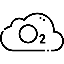 Oxygen level95%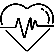 Heart rate (pulse)90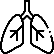 Respiratory (breathing)16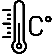 Temperature37.1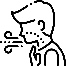 BreathlessnessS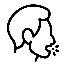 CoughW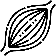 Muscle aches and painsB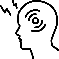 HeadacheB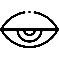 FatigueW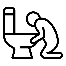 Vomiting or diarrhoeaBIntakeIntakeIntake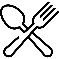 Food intake B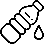 Fluid intake BSigns and symptomsSigns and symptomsDay: Time:Day: Time:Day: Time:Day: Time:Day: Time:Day: Time:Day: Time:Day: Time:Oxygen levelHeart rate (pulse)Respiratory (breathing)TemperatureBreathlessnessCoughMuscle aches and painsHeadacheFatigueVomiting or diarrhoeaIntakeIntakeIntakeIntakeIntakeIntakeIntakeFood intake Fluid intake Signs and symptomsSigns and symptomsDay: Time:Day: Time:Day: Time:Day: Time:Day: Time:Day: Time:Day: Time:Day: Time:Oxygen levelHeart rate (pulse)Respiratory (breathing)TemperatureBreathlessnessCoughMuscle aches and painsHeadacheFatigueVomiting or diarrhoeaIntakeIntakeIntakeIntakeIntakeIntakeIntakeFood intake Fluid intake Signs and symptomsSigns and symptomsDay: Time:Day: Time:Day: Time:Day: Time:Day: Time:Day: Time:Day: Time:Day: Time:Oxygen levelHeart rate (pulse)Respiratory (breathing)TemperatureBreathlessnessCoughMuscle aches and painsHeadacheFatigueVomiting or diarrhoeaIntakeIntakeIntakeIntakeIntakeIntakeIntakeFood intake Fluid intake 